Das Schweizer Haus Hadersdorf (SHH) ist eine nach § 15 Suchtmittelgesetz (SMG) anerkannte Einrichtung zur stationären und ambulanten Therapie bei Abhängigkeitserkrankungen.Wir suchen ab sofort zur Verstärkung für unser sozialtherapeutisches Tageszentrum (Bereich Alkohol) ein/ePsychotherapeut*in für 20 Wochenstundenmit dem Tätigkeitsschwerpunkt Psychotherapie im Einzel- und Gruppensetting.Wir erwarten
Abgeschlossene Ausbildung zur Psychotherapeut*in inkl. Eintragung in die Liste des BMG oder Psychotherapeut*in mind. in Ausbildung unter Supervision (Status)Erfahrung bei der Behandlung von AbhängigkeitserkrankungenHerkunftsberuf DGKP, Medizin, Psychologie oder anderer sozialtherapeutischer BerufTeamfähigkeit, Zuverlässigkeit und Belastbarkeit Kooperation mit anderen Bereichen der Einrichtung, Teilnahme an Supervision und multiprofessionellen TeambesprechungenSelbständiges und eigenverantwortliches Arbeiten Freude am Kontakt mit Menschen und Sicherheit im Auftreten Wir bieten Arbeit in einem engagierten multiprofessionellen Team Teilzeitanstellung 20 Wochenstunden oder auf Honorarnotenbasis Langfristige PerspektiveAbgeltung im Rahmen des SWÖ-KV (Mindestgehalt für 20 Wochenstunden: € 1.775,72 inkl. Zulage)Arbeitsorte und –zeiten1140 Wien, Mauerbachstraße 40 sowie 1060 Wien Girardigasse.20 Stunden im Zeitraum Montag bis Freitag 8-16 Uhr, ev. auch vereinzelt Abendtermine, nach VereinbarungWir freuen uns über Ihre aussagekräftige Bewerbung an Fr. Anita Meyer unter personal@shh.at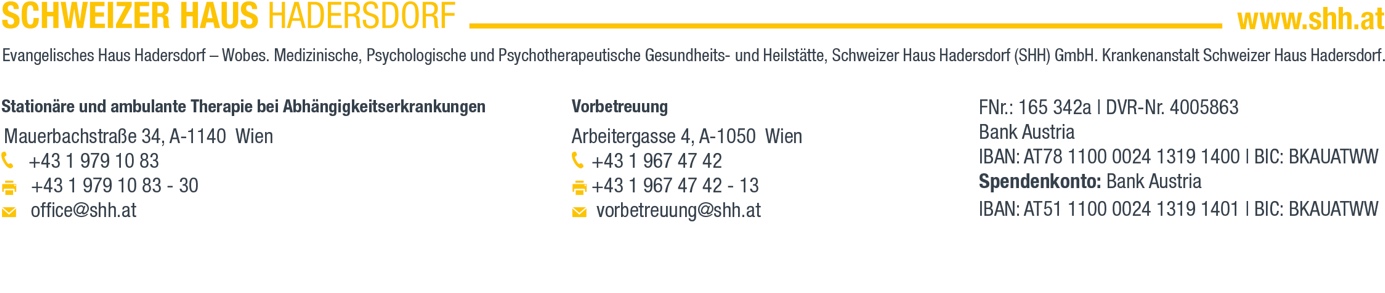 